Δελτίο Τύπου 24/2/20221ο Συνέδριο Ασθενών: Ο καρκίνος του μαστού στην Ελλάδα σήμεραΠαρασκευή 18 και Σάββατο 19 Μαρτίου 2022O Πανελλήνιος Σύλλογος Γυναικών με Καρκίνο Μαστού «Άλμα Ζωής» διοργανώνει στις 18 και 19 Μαρτίου 2022 το 1ο Συνέδριο Ασθενών με καρκίνο του μαστού με τίτλο «Ο καρκίνος του μαστού στην Ελλάδα σήμερα».Το Συνέδριο θα πραγματοποιηθεί υβριδικά, δηλαδή με φυσική παρουσία σε συνεδριακή αίθουσα στην Αθήνα (Golden Age Hotel), τηρώντας όλα τα ισχύοντα Υγειονομικά Πρωτόκολλα, και με ταυτόχρονη διαδικτυακή μετάδοση στη σελίδα του Συλλόγου στο Facebook.Στόχος του  Συνεδρίου είναι να αναδειχθούν όλες οι πτυχές της αντιμετώπισης και διαχείρισης του καρκίνου του μαστού στην Ελλάδα σήμερα, να χαρτογραφηθεί ο τρόπος ζωής των ασθενών μετά τη διάγνωση και τη θεραπεία, ενώ ταυτόχρονα να συζητηθούν τρόποι επίλυσης και βελτίωσης της διαχείρισης της ασθένειας από όλους τους εμπλεκόμενους φορείς, έχοντας πάντα ως βασικό παρονομαστή την ποιότητα ζωής των ασθενών.ΘεματολογίαΗ θεματολογία του Συνεδρίου βασίζεται στις θέσεις του Υπομνήματος που έχουν συντάξει o Πανελλήνιος Σύλλογος Γυναικών με Καρκίνο Μαστού «Άλμα Ζωής», ο Σύλλογος Γυναικών με Καρκίνο Μαστού «Άλμα Ζωής» Ν. Αχαΐας και ο Σύλλογος Γυναικών με Καρκίνο Μαστού «Άλμα Ζωής» Ν. Θεσσαλονίκης, σε συνεργασία με τις επιστημονικές εταιρείες: Ελληνική Εταιρεία Απεικόνισης Μαστού (ΕΕΑΜ), Εταιρεία Παθολόγων Ογκολόγων Ελλάδας (ΕΟΠΕ) και Ελληνική Χειρουργική Εταιρεία Μαστού (ΕΧΕΜ), το οποίο έχει κατατεθεί προς αξιοποίηση στο Υπουργείο Υγείας, με στόχο την ανάδειξη των βασικών τομέων δράσης για τη διαχείριση του καρκίνου του μαστού στην Ελλάδα:Εθνικό Μητρώο Ασθενών με καρκίνο μαστούΕθνικό Πρόγραμμα Προσυμπτωματικού Ελέγχου για τον καρκίνο του μαστούΚέντρα Μαστού ολοκληρωμένης φροντίδαΓυναίκες Υψηλού ΚινδύνουΣχέδιο φροντίδας κατά τη διάρκεια και μετά το τέλος των θεραπειών / SurvivorshipΜεταστατικός Καρκίνος ΜαστούΕπανένταξη στην Εργασία για ασθενείς με καρκίνο μαστούΑνταλλαγή καλών πρακτικών με συλλόγους ασθενών για τον καρκίνο του μαστού στην Ελλάδα και τον κόσμο.Σε κάθε θεματική ενότητα θα υπάρχουν εισηγήσεις από εξειδικευμένους και καταξιωμένους στον χώρο τους ομιλητές από την Ελλάδα και το εξωτερικό, ενώ θα διατεθεί ικανός χρόνος για συζήτηση με τη συμμετοχή του ακροατηρίου.ΠρόγραμμαΜπορείτε να βρείτε το προκαταρκτικό πρόγραμμα του συνεδρίου εδώ: https://almazois.gr/brca-conference2022/#program Σε ποιους απευθύνεται Το συνέδριο απευθύνεται σε οποιονδήποτε έχει ενδιαφέρον για τον καρκίνο του μαστού:Γυναίκες με εμπειρία καρκίνου του μαστούΦροντιστές ασθενών με καρκίνο του μαστούΥγειονομικό προσωπικό που ασχολείται με την ογκολογική ασθενήΕπιστημονικούς φορείς εμπλεκόμενους με τον καρκίνο του μαστού και την χάραξη πολιτικών υγείαςΟργανισμούς που εξυπηρετούν ασθενείς με καρκίνο μαστού ή ασχολούνται με την ασθένειαΔηλώσεις ΣυμμετοχήςΣυμμετοχή με φυσική παρουσία:Για την παρακολούθηση με φυσική παρουσία στον συνεδριακό χώρο του Golden Age Hotel (Μιχαλακοπούλου 57, Αθήνα) απαιτείται ηλεκτρονική προεγγραφή μέσω της σελίδας του Συνεδρίου: https://almazois.gr/brca-conference2022 Μέγιστος Αριθμός: 50 άτομαΓια την είσοδο στον χώρο είναι απαραίτητη η επίδειξη πιστοποιητικού εμβολιασμού.Online παρακολούθηση: Το Συνέδριο θα μεταδοθεί ζωντανά στο https://www.facebook.com/almazois Η συμμετοχή είναι δωρεάν.Δίνονται βεβαιώσεις συμμετοχής εφόσον ζητηθούν. Το 1ο Συνέδριο Ασθενών «Ο καρκίνος του μαστού στην Ελλάδα σήμερα» διοργανώνεται από τον Πανελλήνιο Σύλλογο Γυναικών με Καρκίνο Μαστού «Άλμα Ζωής» υπό την Αιγίδα της Ελληνικής Εταιρείας Απεικόνισης Μαστού (ΕΕΑΜ),  της Εταιρείας Ογκολόγων Παθολόγων Ελλάδας (ΕΟΠΕ), της Ελληνικής Χειρουργικής Εταιρείας Μαστού (ΕΧΕΜ) και της Ελληνικής Ομοσπονδίας Καρκίνου (ΕΛΛΟΚ).Με την ευγενική Υποστήριξη:Επίσημος Χορηγός: Roche Hellas ΑΕ και Roche Diagnostics Hellas AEΥποστηρικτές: ΒΙΑΝΕΞ Α.Ε., Βιοϊατρική, ΦΑΡΜΑΣΕΡΒ ΛΙΛΛΥ ΑΕΒΕ, BARD ΕΛΛΑΣ Α.Ε., GENESIS Pharma Α.Ε., Pfizer Ελλάς ΑΕ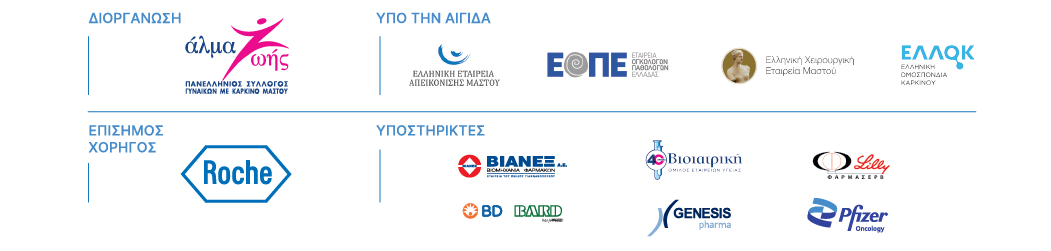 